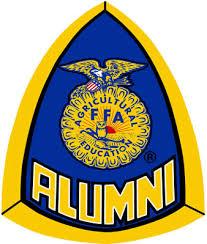 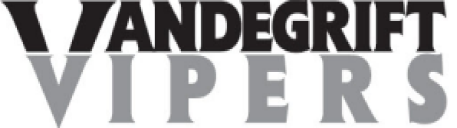 Dear Future Vandegrift FFA Alumni Sponsor,The Vandegrift FFA Alumni organization is a 501c (3) corporation, established to support the students of Vandegrift High School Agricultural Sciences Programs.  This includes, but is not limited to, supporting students in the areas of Animal Sciences, Floral Design, Agriculture, Mechanics, and Wildlife.  Students are given the opportunity to participate in supervised agricultural experiences that may include anything from raising livestock to horticultural projects.  These projects give students hands-on experience and training in entrepreneurship, agri-science research, agricultural service, learning, and exploration. Projects, such as raising and showing livestock, displaying a floral, or mechanical project, are often exhibited at county and state fairs.  Students work extremely hard on these projects and they require a considerable amount of time, dedication, and expense on behalf of the students and their families.During the 2017-18 school year, our organization raised nearly $12,000 of which over $11,000 directly impacted students.  Graduating seniors applied for FFA Scholarships and, due to generosity from businesses like yours, we were able to provide scholarships!  We were also able to provide students with proficiency awards, which included a monetary gift as a reward and to help fund their next project.Also, during the 2017-18 school year, the Vandegrift FFA students who participated in Public Relations competed against schools across the state and won the honor to compete at the state level.  The Vet Med team made history by winning the highest honor as First Place in the state of Texas and will compete at the National FFA Convention in Indianapolis, IN this fall.We are seeing an increase with FFA membership in the Four Points area and will be excited for the new barn to be ready for students in the Spring of 2020.  Your sponsorship is greatly appreciated and directly supports the students in our community.  We are seeking your help in supporting our students and programs through sponsorships.  As our program grows, we would like to be able to continue and increase our support for each of these hard-working FFA students. There are several levels of sponsorship available, the most rewarding being the Grand Champion, Reserve Champion, and Gold levels.  These three sponsorship levels provide students with scholarships in your business’s name and are used to further a student’s education within Agricultural Sciences with either a college, university or trade program.  Scholarships are paid directly to the selected students’ college, university or trade school.  Of our four sponsorship levels, these three receive the most benefits.If you are interested in a lower level of commitment, we have the Blue sponsorship levels available.  This also provide rewarding opportunities for our students.  Your business will help support additional scholarships for graduating seniors, placement awards for supervised agricultural experiences, proficiency awards and classroom equipment. This is a great opportunity to support Vandegrift High School students in the FFA program. Remember that your donations are tax-deductible. If you have any questions about sponsorships, please contact Nicole Howsey at 432-557-1985.Thank you in advance for your generosity and support of Vandegrift FFA. Best regards,Nicole HowseyPresidentVandegrift FFA Alumni/Booster Club